PROBLEMI  DI  SOMMA  DI  FORZELa valigia sul pavimento. Una valigia di massa 6,50kg è poggiata su di un pavimento. Su di essa le vengono applicate due forze: F1 = 40N inclinata di 35° rispetto al pavimento e F2= 45N inclinata di 40° rispetto alla verticale.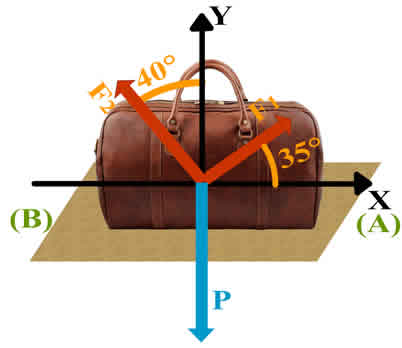 Riescono F1 e F2 a sollevare la valigia dal suolo?Se hai fatto bene i calcoli avrai ottenuto che la valigia rimane al suolo. Con quanta forza preme sul suolo?Qual è il valore della forza vincolare Rv e della sua reazione Rv’? Come sono dirette? Disegnale sul foglio.Da quale parte viene spinta la valigia? Verso A o verso B? Con quanta forza?Adesso supponi che fra la valigia ed il pavimento vi sia un attrito statico di coefficiente s=0,75. Cosa fa la valigia? Si sposta o rimane immobile? [Fs,max = s·(forza premente)](importante! Dovete saper risolvere questo quesito) Scrivi in forma vettoriale e con il versore la somma:tot = 1 + 2 +   :  di quanto è inclinata tot rispetto all’asse Y? Qual è il modulo di tot ?L’aereo in volo. Un aereo sta volando, spinto in avanti dai suoi due motori (FM1 e FM2). Durante il volo sull’aereo agisce anche l’attrito dell’aria (FD): improvvisamente un colpo di vento spinge l’aereo con una forza Fv!  Sapendo che FM1 = FM2 = 10.000N, che FD = 6000N e che Fv = 9000N ed è inclinata di 30° rispetto all’asse X: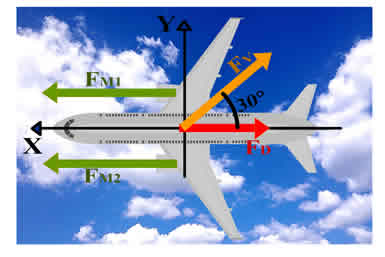 Calcola con quanta forza l’aereo è spinto in avanti.Qual è il modulo della forza totale M1 + M2 + D + V   che agisce sull’aereo?Di quanto è inclinata la forza totale rispetto all’asse X?Scrivi tot =  M1 + M2 + D + V  in forma vettoriale.Il fattorino sfortunato. Un fattorino… è sfortunato! Gli è capitato di dover spingere un pacco pesante 300N su per uno scivolo inclinato di 20° sull’orizzontale.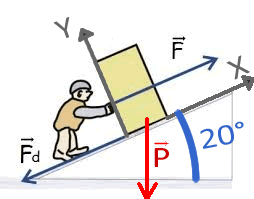 Disegna Px (cioè: P//) e Py (cioè: P); disegna poi la forza vincolare Rv e la sua reazione Rv’.Sapendo che fra lo scivolo ed il pacco vi è un attrito di coefficiente d=0,40 scrivi la forza di attrito Fd in forma vettoriale, sapendo che Fd = d·(Forza premente). Fd è attrito statico o dinamico?Trova il valore della forza minima  con cui il fattorino deve spingere il pacco lungo lo scivolo se vuole che il pacco non rallenti.Sapendo che il pacco poggia sullo scivolo con un’area di 300cm2, trova la pressione che il pacco esercita espressa in Pascal: scrivila in notazione scientifica con 3 cifre significative.Calcolare il valore di Rv e di Rv’.SOLUZIONI:La valigia sul pavimento.  La valigia rimane sul pavimento   ;   la valigia preme sul pavimento con 6,3N (Ftoty = -6,3N)   ;  i valori della forza vincolare e della sua reazione sono: Rv = +6,3N , Rv’ = -6,3N   ;   la spinta è 3,84N verso (A)  (Ftotx = +3,84N)    ;    Fs,max = 4,725N   la valigia rimane immobile   ;   tot = +3,84N - 6,3N =  7,38N·(-0,854 + 0,520) ,  tot è inclinata rispetto all’asse Y di un angolo  = 31,36° , |tot| = 7,38N (usando il Th. di Pitagora)L’aereo in volo.    Spinta in avanti = 6.206N  (Ftotx = +6.206N)   ;   |tot| = 7.666N   ;  Ftot è inclinata rispetto ad X di un angolo =36°  ;  tot = 6.206N + 4500NIl fattorino sfortunato.  Forza premente = P = -281,9N  d = -112,8N ,  è attrito dinamico  ;  Il pacco è spinto verso il basso dalla forza Fd e dalla componente del peso P//: entrambe, infatti, puntano verso il basso   deve opporsi ad entrambe    = -(Fd + P//) =  +215,4N   ;  Pressione = 9397Pa = 9,40·103 Pa  ;  Rv = 281,9N  ,  Rv’ = -281,9N